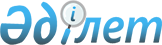 Об утверждении лимита на изъятие видов животных, являющихся объектами охоты на период с 1 июля 2022 года по 15 февраля 2023 года включительноПриказ Министра экологии, геологии и природных ресурсов Республики Казахстан от 10 июня 2022 года № 211. Зарегистрирован в Министерстве юстиции Республики Казахстан 16 июня 2022 года № 28494
      В соответствии с подпунктом 55) пункта 1 статьи 9 Закона Республики Казахстан "Об охране, воспроизводстве и использовании животного мира", ПРИКАЗЫВАЮ:
      1. Утвердить лимиты на изъятие видов животных, являющихся объектами охоты на период с 1 июля 2022 года по 15 февраля 2023 года включительно.
      2. Комитету лесного хозяйства и животного мира Министерства экологии, геологии и природных ресурсов Республики Казахстан в установленном законодательством порядке обеспечить:
      1) государственную регистрацию настоящего приказа в Министерстве юстиции Республики Казахстан;
      2) размещение настоящего приказа на интернет-ресурсе Министерства экологии, геологии и природных ресурсов Республики Казахстан после его официального опубликования;
      3) в течение десяти рабочих дней после государственной регистрации настоящего приказа представление в Департамент юридической службы Министерства экологии, геологии и природных ресурсов Республики Казахстан сведений об исполнении мероприятий, предусмотренных подпунктами 1) и 2) настоящего пункта.
      3. Контроль за исполнением настоящего приказа возложить на курирующего вице-министра экологии, геологии и природных ресурсов Республики Казахстан.
      4. Настоящий приказ вводится в действие по истечении десяти календарных дней после дня его первого официального опубликования. Лимиты на изъятие видов животных, являющихся объектами охоты на период с 1 июля 2022 года по 15 февраля 2023 года включительно
      *включая квоты на изъятие в научных целях
      **изъятие сайгака разрешается только в научных целя
      *включая квоты на изъятие в научных целях
      *включая квоты на изъятие в научных целях
      *включая квоты на изъятие в научных целях
      *включая квоты на изъятие в научных целях Квоты на изъятие в научных целях (в пределах общего лимита)*
      Продолжение таблицы
      *Представленные квоты для изъятия в научных целях являются гарантированными для Национального референтного центра по ветеринарии, Института зоонозных инфекций, Филиала "Институт радиационной безопасности и экологии" НЯЦ РК МЭГПР РК, Института зоологии МОН РК и Казахского научно-исследовательского ветеринарного института. Дополнительные квоты, в том числе для других организаций, могут выделяться на уровне областей также в пределах выделенных лимитов. Весь лимит на сайгака выделяется исключительно для научных целей.
					© 2012. РГП на ПХВ «Институт законодательства и правовой информации Республики Казахстан» Министерства юстиции Республики Казахстан
				
      Министр экологии, геологиии природных ресурсовРеспублики Казахстан 

С. Брекешев
Приложение к приказу
Министра экологии, геологии
и природных ресурсов
Республики Казахстан
от 10 июня 2022 года № 211
Наименование областей
Кабан Sus scrofa
Кабарга Moschus moschiferus
Марал Cervus elaphus
Сибирская косуля Capreolus pygargus
Лось Alces alces
Сайгак
Saiga tatarica
Сибирский горный козел или тек. Capra sibirica
Бурый медведь (кроме тяньшаньского). Ursus arctos
Рысь (кроме туркестанской). Lynx lynx
Енотовидная собака. Nyctereutes procyonoides
1
2
3
4
5
6
7
8
9
10
11
Акмолинская
1147
0
36
1962
113
0
0
0
18
19
Актюбинская
1516
0
0
251
0
0
0
0
0
0
Алматинская
3086
0
558
1686
0
0
1222
0
0
0
Атырауская
1356
0
0
0
0
0
0
0
0
20
Восточно-Казахстанская
646
6
357
1804
321
0
11
150
104
0
Жамбылская
254
0
0
145
0
0
114
0
0
0
Западно-Казахстанская
574
0
0
199
0
10
0
0
0
0
Карагандинская
1523
0
6
858
30
0
0
0
2
0
Костанайская
1033
0
0
1989
29
10
0
0
1
37
Кызылординская
2955
0
0
0
0
0
0
0
0
0
Мангистауская
59
0
0
0
0
0
0
0
0
0
Павлодарская
20
0
0
249
0
0
0
0
0
0
Северо-Казахстанская
699
0
153
2027
22
0
0
0
1
433
Туркестанская
256
0
0
15
0
0
0
0
0
0
Всего:
15124
6
1110
11185
515
20**
1347
150
126
509
Продолжение таблицы Наименование областей
Корсак Vulpes corsac
Лисица Vulpes vulpes
Американская норка Mustela vison
Барсук Meles meles
Выдра (кроме среднеазиатской) Lutra lutra
Горностай Mustela erminea
Колонок Mustela sibirica
Ласка. Mustela altaica
Росомаха Gulo gulo
1
2
3
4
5
6
7
8
9
10
Акмолинская
1855
7188
590
1466
0
149
0
71
0
Актюбинская
1522
4807
0
482
0
0
0
0
0
Алматинская
111
1990
0
1045
0
0
0
80
0
Атырауская
0
1135
0
0
0
0
0
0
0
Восточно-Казахстанская
1140
5875
1325
2116
38
564
584
280
17
Жамбылская
174
578
0
231
0
0
0
0
0
Западно-Казахстанская
499
2709
0
301
0
0
0
0
0
Карагандинская
3475
14955
196
5261
0
8772
0
2
0
Костанайская
1411
6845
0
1387
0
249
4
116
0
Кызылординская
27
862
0
639
0
0
0
0
0
Мангистауская
529
1080
0
0
0
0
0
0
0
Павлодарская
1783
4385
0
900
0
447
0
0
0
Северо-Казахстанская
1127
4272
120
810
0
115
326
136
0
Туркестанская
251
1083
0
494
0
1
0
0
0
Всего:
13904
57764
2231
15132
38
10297
914
685
17
Наименование областей
Соболь Martes zibellina
Солонгой Mustela altaica
Степной хорек Mustela eversmanni
Заяц Lepus
Сурок Marmota
Желтый суслик Spermophilus fulvus
Обыкновенная белка Sciurus vulgaris
Ондатра Ondatra zibethicus
Речной бобр Castor fiber
1
2
3
4
5
6
7
8
9
10
Акмолинская
0
0
629
29813
86864
0
167
987
0
Актюбинская
0
0
1791
45811
6008
0
0
225
88
Алматинская
0
0
0
48699
9978
0
0
49118
0
Атырауская
0
0
0
3293
0
0
0
0
0
Восточно-Казахстанская
1633
637
2181
27477
25643
0
3821
5928
551
Жамбылская
0
0
0
6026
539
0
0
1534
0
Западно-Казахстанская
0
0
656
9981
180
0
0
180
214
Карагандинская
0
0
16657
120431
137121
7596
0
3731
0
Костанайская
0
0
1664
27139
15740
10759
751
17715
0
Кызылординская
0
0
0
33307
0
0
0
0
0
Мангистауская
0
0
0
6841
0
0
0
0
0
Павлодарская
0
0
2057
13979
19962
0
0
5962
0
Северо-Казахстанская
0
0
678
9130
2395
0
0
9241
133
Туркестанская
0
0
202
9395
0
158
0
14527
0
Всего:
1633
637
26515
391322
304430
18513
4739
109148
986
Наименование областей
Гуси
Anser 
Утки
Anatinae
Лысуха
Fulica atra
Кулики 
Charabrii
Тетерев
Lyrurus tetrix
Глухарь 
Tetrao urogallus
Рябчик
Tetrastes bonasia
1
2
3
4
5
6
7
8
Акмолинская
67000
110000
20218
4048
1518
6
0
Актюбинская
11000
28000
13091
2916
390
0
0
Алматинская
2300
60000
10656
383
1134
0
0
Атырауская
9000
75000
9406
30146
0
0
0
Восточно-Казахстанская
7000
75000
25304
2876
12858
127
1842
Жамбылская
1000
24200
11293
0
0
0
0
Западно-Казахстанская
2100
8200
1291
99
0
0
0
Карагандинская
50000
150000
29024
1800
7136
0
0
Костанайская
70000
140000
10335
3649
1763
0
0
Кызылординская
6000
25000
21527
0
0
0
0
Мангистауская
1300
22600
4435
1270
0
0
0
Павлодарская
7300
70000
15599
3519
1662
0
0
Северо-Казахстанская
10000
58000
11650
2052
1352
0
0
Туркестанская
10000
40000
18923
0
0
0
0
Всего:
254000
886000
202752
52758
27813
133
1842
Наименование областей
Фазан Phasianus colchicus
Улар
Tetraogallus himalayensis
Куропатки
Perdix
Кеклик Alectoris chukar
Перепел Coturnix coturnix
Голуби 
Columba
1
2
3
4
5
6
7
Акмолинская
0
0
10283
0
7010
0
Актюбинская
0
0
20567
0
0
217
Алматинская
44677
1297
4808
12753
7745
12049
Атырауская
0
0
822
0
0
17678
Восточно-Казахстанская
214
65
13087
581
6992
8672
Жамбылская
9837
20
1899
2534
660
4558
Западно-Казахстанская
0
0
2394
0
0
755
Карагандинская
747
0
29672
0
14112
23916
Костанайская
0
0
4120
0
5455
6355
Кызылординская
19265
0
663
3175
323
3210
Мангистауская
0
0
4037
5133
0
3501
Павлодарская
0
0
6784
0
5749
7516
Северо-Казахстанская
0
0
1989
0
5687
1953
Туркестанская
12749
0
10213
38360
9315
42524
Всего:
87489
1382
111338
62536
63048
132904
№ п. п.
Наименование областей
План изъятия диких зверей и птиц на 2022 год (количество особей)
План изъятия диких зверей и птиц на 2022 год (количество особей)
План изъятия диких зверей и птиц на 2022 год (количество особей)
План изъятия диких зверей и птиц на 2022 год (количество особей)
План изъятия диких зверей и птиц на 2022 год (количество особей)
План изъятия диких зверей и птиц на 2022 год (количество особей)
План изъятия диких зверей и птиц на 2022 год (количество особей)
План изъятия диких зверей и птиц на 2022 год (количество особей)
№ п. п.
Наименование областей
Кабан
Марал
Косуля
Лось
**Сайгак
Сибирский горный козел
Медведь
Рысь 
Корсак
1
Акмолинская
6
0
10
0
0
0
0
0
10
2
Актюбинская
6
0
10
0
0
0
0
0
10
3
Алматинская
9
0
12
0
0
4
0
0
10
4
Атырауская
6
0
0
0
0
0
0
0
0
5
Восточно-Казахстанская
8
2
16
1
0
1
1
1
10
6
Жамбылская
6
0
10
0
0
0
0
0
10
7
Западно-Казахстанская
6
0
10
0
10
0
0
0
10
8
Карагандинская
6
0
10
0
0
0
0
0
10
9
Костанайская
6
0
10
0
10
0
0
0
10
10
Кызылординская
6
0
0
0
0
0
0
0
10
11
Мангистауская
0
0
0
0
0
0
0
0
10
12
Павлодарская
6
0
10
0
0
0
0
0
10
13
Северо-Казахстанская
6
0
10
0
0
0
0
0
10
14
Туркестанская
6
0
10
0
0
0
0
0
10
Итого:
83
2
118
1
20
5
1
1
130
План изъятия диких зверей и птиц на 2022 год (количество особей)
План изъятия диких зверей и птиц на 2022 год (количество особей)
План изъятия диких зверей и птиц на 2022 год (количество особей)
План изъятия диких зверей и птиц на 2022 год (количество особей)
План изъятия диких зверей и птиц на 2022 год (количество особей)
План изъятия диких зверей и птиц на 2022 год (количество особей)
План изъятия диких зверей и птиц на 2022 год (количество особей)
План изъятия диких зверей и птиц на 2022 год (количество особей)
План изъятия диких зверей и птиц на 2022 год (количество особей)
План изъятия диких зверей и птиц на 2022 год (количество особей)
План изъятия диких зверей и птиц на 2022 год (количество особей)
План изъятия диких зверей и птиц на 2022 год (количество особей)
Лиса
Барсук
Росомаха
Соболь
Заяц
Сурок
Бобр
Гусь
Утка
Лысуха
Тетерев
Куропатка
10
2
0
0
0
0
0
30
20
10
0
0
12
0
0
0
0
0
0
20
20
10
0
0
15
1
0
0
0
300
0
0
30
10
0
0
12
0
0
0
0
0
0
0
30
10
0
0
14
6
2
5
15
155
4
20
30
10
15
10
12
0
0
0
0
0
0
0
30
10
0
0
12
0
0
0
0
0
0
30
20
10
0
0
12
0
0
0
0
0
0
30
20
10
10
0
10
2
0
0
0
0
0
30
20
10
0
0
12
0
0
0
0
0
0
0
30
10
0
0
12
0
0
0
0
0
0
0
30
10
0
0
10
6
0
0
5
0
0
20
20
10
10
5
10
2
0
0
0
0
0
20
20
10
0
0
12
0
0
0
0
0
0
0
30
10
0
0
165
19
2
5
20
455
4
200
350
140
35
15